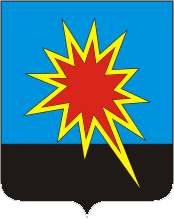 КЕМЕРОВСКАЯ ОБЛАСТЬКАЛТАНСКИЙ ГОРОДСКОЙ ОКРУГАДМИНИСТРАЦИЯ КАЛТАНСКОГО ГОРОДСКОГО ОКРУГАПОСТАНОВЛЕНИЕОт  12.08. 2016 г. № 195 -пО внесении изменений в постановление администрации Калтанского городского округа от  22.03.2016 № 79-п «Об утверждении  сводного реестра государственных и муниципальных услуг, оказываемых учреждениями Калтанского городского округа»В целях реализации задач административной реформы, в соответствии с Федеральным законом Российской Федерации от 27 июля 2010 года №210–ФЗ «Об организации предоставления государственных и муниципальных услуг», на основании постановления администрации Калтанского городского округа от 06.11.2012г. № 276-п «Об утверждении порядка формирования и ведения реестра муниципальных услуг Калтанского городского округа», в соответствии с Протоколом заседания подкомиссии по вопросам повышения качества оказания государственных услуг и мониторинга реализации поэтапных планов выполнения мероприятий, содержащих ежегодные индикаторы, обеспечивающие достижение целевых показателей, установленных Указом Президента Российской Федерации от 07.05.2012г. №601 «Об основных направлениях совершенствования системы государственного управления»:1. Внести следующее изменение в постановление администрации Калтанского городского округа от 22.03.2016 №79-п «Об утверждении  сводного реестра государственных и муниципальных услуг, оказываемых учреждениями Калтанского городского округа»:1 Приложение № 1 к постановлению изложить в редакции согласно приложению №1 к настоящему постановлению.Начальнику отдела организационной и кадровой работы (Верещагина Т.А.) разместить настоящее постановление на официальном сайте администрации Калтанского городского округа.Директору МАУ «Пресс-центр г. Калтан» (Беспальчук В. Н.) опубликовать настоящее постановление в газете «Калтанский вестник».Настоящее постановление вступает в силу с момента официального опубликования.Контроль за исполнением постановления возложить на управляющего делами – руководителя аппарата  М.В. Николаеву.Глава Калтанскогогородского округа						            И.Ф. ГолдиновПриложение №1 к Постановлению администрации Калтанского городского округа от 12.08.2016г. №195-пСводный реестр муниципальных услуг  оказываемых учреждениями Калтанского городского округа в том числе оказываемых в электронном виде  в соответствии с Федеральным законом Российской Федерации от 27 июля 2010 года №210–ФЗ «Об организации предоставления государственных и муниципальных услуг»№п/пНаименование услугиНаименование услугиНаименование организации предоставляющей муниципальную услугуНаименование организации предоставляющей муниципальную услугуРезультат оказания услугиПотребитель муниципальной услугиНормативно-правовые актыУслуги в сфере социальной защитыУслуги в сфере социальной защитыУслуги в сфере социальной защитыУслуги в сфере социальной защитыУслуги в сфере социальной защитыУслуги в сфере социальной защитыУслуги в сфере социальной защитыУслуги в сфере социальной защитыСектор по назначению и выплате социальных пособий и компенсацийСектор по назначению и выплате социальных пособий и компенсацийСектор по назначению и выплате социальных пособий и компенсацийСектор по назначению и выплате социальных пособий и компенсацийСектор по назначению и выплате социальных пособий и компенсацийСектор по назначению и выплате социальных пособий и компенсацийСектор по назначению и выплате социальных пособий и компенсацийСектор по назначению и выплате социальных пособий и компенсаций1Возмещение стоимости услуг, предоставляемых согласно гарантированного перечня услуг по  погребению и выплата социального пособия на погребение  Возмещение стоимости услуг, предоставляемых согласно гарантированного перечня услуг по  погребению и выплата социального пособия на погребение  Управление социальной защиты населения Калтанского городского округа;Управление социальной защиты населения Калтанского городского округа;Возмещение стоимости услуг, предоставляемых согласно гарантированному перечню услуг по погребению, и выплаты социального пособия на погребение гражданФизические лица;Департамент социальной защиты населения кемеровской обл.От 04.10.2012 г. Приказ №1052Признание семьи или одиноко проживающего гражданина малоимущими и нуждающимися в государственной социальной помощиПризнание семьи или одиноко проживающего гражданина малоимущими и нуждающимися в государственной социальной помощиУправление социальной защиты населения Калтанского городского округа;Управление социальной защиты населения Калтанского городского округа;Выдача справки Физические лицаДепартамент социальной защиты населения кемеровской обл. Приказ04.09.2012 № 813Принятие решения об отнесении семьи к многодетной, и о предоставлении мер социальной поддержки многодетным семьямПринятие решения об отнесении семьи к многодетной, и о предоставлении мер социальной поддержки многодетным семьямУправление социальной защиты населения Калтанского городского округа;Управление социальной защиты населения Калтанского городского округа;Принятие решения  о предоставлении мер социальной поддержки многодетным семьямСемья, имеющая в составе трех и белее детей, в возрасте до 18 лет, в том числе усыновленных и приемныхДепартамент социальной защиты населения кемеровской обл. Приказ17.09.2012 № 974Выдача удостоверений многодетным матерямВыдача удостоверений многодетным матерямУправление социальной защиты населения Калтанского городского округа;Управление социальной защиты населения Калтанского городского округа;Выдача удостоверений-многодетная мать, имеющая или имевшая не менее пяти совершеннолетних детей, которых она родила и (или) усыновила (удочерила) и воспитывала до достижения ими возраста не менее 8 лет;-многодетная мать, родившая и (или) усыновившая (удочерившая) не менее пяти детей, в число которых входят совершеннолетние дети, которых она воспитывала до достижения ими возраста не менее 8 лет, и воспитываемые несовершеннолетние дети;-многодетная мать, родившая и (или) усыновившая (удочерившая) и воспитывающая не менее пяти несовершеннолетних детей.Департамент социальной защиты населения кемеровской обл.Приказ от 17.09.2012 г. №965Назначение и выплата  ежемесячного пособия на ребенкаНазначение и выплата  ежемесячного пособия на ребенкаУправление социальной защиты населения Калтанского городского округа;Управление социальной защиты населения Калтанского городского округа;Назначение и выплата  ежемесячного пособия на ребенкаФизические лицаДепартамент социальной защиты населения кемеровской обл. Приказот 04.09.2012 № 876Предоставление меры социальной поддержки детям работников, погибших (умерших) в результате несчастных случаев на производстве на угледобывающих и горнорудных предприятиях, в виде бесплатного проезда на всех видах городского пассажирского транспорта (кроме такси, в том числе маршрутного такси)Предоставление меры социальной поддержки детям работников, погибших (умерших) в результате несчастных случаев на производстве на угледобывающих и горнорудных предприятиях, в виде бесплатного проезда на всех видах городского пассажирского транспорта (кроме такси, в том числе маршрутного такси)Управление социальной защиты населения Калтанского городского округа;Управление социальной защиты населения Калтанского городского округа;Выдача бесплатного проездного билетаФизические лицаДепартамент социальной защиты населения кемеровской обл.Приказ от 22.10.2012 г. №1277Прием заявлений о предоставлении средств (части средств) областного материнского (семейного) капитала и соответствующих документов на основании  Закона Кемеровской области «О дополнительной мере социальной поддержки семей, имеющих детей»,  а также предоставление средств (части средств) областного материнского (семейного) капитала»Прием заявлений о предоставлении средств (части средств) областного материнского (семейного) капитала и соответствующих документов на основании  Закона Кемеровской области «О дополнительной мере социальной поддержки семей, имеющих детей»,  а также предоставление средств (части средств) областного материнского (семейного) капитала»Управление социальной защиты населения Калтанского городского округа;Управление социальной защиты населения Калтанского городского округа;Прием заявленийФизические лицаДепартамент социальной защиты населения кемеровской обл.Приказ от 04.10.2012 г. №1078Назначение и выплата единовременного пособия беременной жене военнослужащего, проходящего военную службу по призыву и, ежемесячного пособия на ребенка военнослужащего проходящего военную службу по призывуНазначение и выплата единовременного пособия беременной жене военнослужащего, проходящего военную службу по призыву и, ежемесячного пособия на ребенка военнослужащего проходящего военную службу по призывуУправление социальной защиты населения Калтанского городского округа;Управление социальной защиты населения Калтанского городского округа;Предоставление единовременного пособия беременной жене военнослужащего, проходящего военную службу, по призыву,и ежемесячного пособия на ребенка военнослужащего, проходящего военную службу по призывуБеременные жены военнослужащих,дети военнослужащих проходящих военную службу по призыву в соответствии с   Федеральным законодательством РФДепартамент социальной защиты населения кемеровской обл. Приказот 04.10.2012 № 1089Оказание малоимущим гражданам государственной социальной помощиОказание малоимущим гражданам государственной социальной помощиУправление социальной защиты населения Калтанского городского округа;Управление социальной защиты населения Калтанского городского округа;Оказание государственной социальной помощиМалоимущие гражданеДепартамент социальной защиты населения кемеровской обл. Приказот 17.07.2012 № 6510Организация  отдыха и оздоровления  детей, находящихся в трудной жизненной ситуацииОрганизация  отдыха и оздоровления  детей, находящихся в трудной жизненной ситуацииУправление социальной защиты населения Калтанского городского округа;Управление социальной защиты населения Калтанского городского округа;Организация летнего отдыхаНесовершеннолетние гражданеДепартамент социальной защиты населения кемеровской обл. Приказот 23.07.2012 № 6811Назначение и выплата ежемесячного пособия по уходу за  ребенком лицам, фактически осуществляющим уход за ребенком и не подлежащих обязательному социальному страхованиюНазначение и выплата ежемесячного пособия по уходу за  ребенком лицам, фактически осуществляющим уход за ребенком и не подлежащих обязательному социальному страхованиюУправление социальной защиты населения Калтанского городского округа;Управление социальной защиты населения Калтанского городского округа;Предоставление ежемесячного пособия на ребенкаФизические лица;Департамент социальной защиты населения кемеровской обл. Приказ04.09.2012 № 8512Назначение и выплата единовременного пособия при рождении ребенкаНазначение и выплата единовременного пособия при рождении ребенкаУправление социальной защиты населения Калтанского городского округа;Управление социальной защиты населения Калтанского городского округа;Назначение и выплата единовременного пособияНе работающие граждане и обучающиеся по очной форме обученияДепартамент социальной защиты населения кемеровской обл.Приказ от 04.10.2012 г. №11013Предоставление дополнительной меры социальной поддержки многодетным матерям (материнский капитал) в Калтанском городском округеПредоставление дополнительной меры социальной поддержки многодетным матерям (материнский капитал) в Калтанском городском округеУправление социальной защиты населения Калтанского городского округа;Управление социальной защиты населения Калтанского городского округа;Предоставление дополнительной меры социальной поддержкиМногодетные материНе утвержден регламентСектор по назначению и выплате субсидий и компенсации по оплате жилья и коммунальных услугСектор по назначению и выплате субсидий и компенсации по оплате жилья и коммунальных услугСектор по назначению и выплате субсидий и компенсации по оплате жилья и коммунальных услугСектор по назначению и выплате субсидий и компенсации по оплате жилья и коммунальных услугСектор по назначению и выплате субсидий и компенсации по оплате жилья и коммунальных услуг14Предоставление  субсидий на оплату жилого помещения и коммунальных услугПредоставление  субсидий на оплату жилого помещения и коммунальных услугУправление социальной защиты населения Калтанского городского округа;Управление социальной защиты населения Калтанского городского округа;Назначение и выплата субсидийФизические лица;Департамент социальной защиты населения кемеровской обл.Приказ от 04.09.2012 г. №9015Предоставление отдельным категориям граждан мер социальной поддержки по оплате жилого помещения и (или) коммунальных услуг в форме компенсационных выплатПредоставление отдельным категориям граждан мер социальной поддержки по оплате жилого помещения и (или) коммунальных услуг в форме компенсационных выплатДепартамент социальной защиты населения кемеровской обл.Приказ от 04.09.2012 г. №91Сектор по реализации мер социальной поддержки отдельных категорий граждан, назначению и выплате пенсийСектор по реализации мер социальной поддержки отдельных категорий граждан, назначению и выплате пенсийСектор по реализации мер социальной поддержки отдельных категорий граждан, назначению и выплате пенсийСектор по реализации мер социальной поддержки отдельных категорий граждан, назначению и выплате пенсийСектор по реализации мер социальной поддержки отдельных категорий граждан, назначению и выплате пенсийСектор по реализации мер социальной поддержки отдельных категорий граждан, назначению и выплате пенсийСектор по реализации мер социальной поддержки отдельных категорий граждан, назначению и выплате пенсий1616Назначение и выплата ежемесячной денежной выплаты на частичную оплату жилого помещения и коммунальных услуг Управление социальной защиты населения Калтанского городского округа;Управление социальной защиты населения Калтанского городского округа;Назначение и выплата  денежной выплатыФизические лицаДепартамент социальной защиты населения кемеровской обл.Приказ от 24.10.2012 г. №13217Предоставление ежемесячной денежной выплаты отдельной категории ветеранов Великой Отечественной войны, ветеранам труда,  гражданам, приравненным к ветеранам труда по состоянию на 31 декабря 2004 г., реабилитированным лицам и лицам, признанным пострадавшими от политических Предоставление ежемесячной денежной выплаты отдельной категории ветеранов Великой Отечественной войны, ветеранам труда,  гражданам, приравненным к ветеранам труда по состоянию на 31 декабря 2004 г., реабилитированным лицам и лицам, признанным пострадавшими от политических Управление социальной защиты населения Калтанского городского округа;Управление социальной защиты населения Калтанского городского округа;Назначение и выплата ежемесячной выплатыВетеранам ВОВ;ветеранам труда;реабилитированным гражданам;гражданам, признанным пострадавшими от политических репрессийДепартамент социальной защиты населения кемеровской обл.Приказ от 17.07.2012 г. №6218Присвоение звания  «Ветеран труда»Присвоение звания  «Ветеран труда»Управление социальной защиты населения Калтанского городского округа;Управление социальной защиты населения Калтанского городского округа;Присвоение звания и выдача удостоверенияФизические лица:-имеющие удостоверение "Ветеран труда";-награжденные орденами или медалями, либо удостоенные почетных званий СССР или Российской Федерации, либо награжденные ведомственными знаками отличия в труде и имеющие трудовой стаж, необходимый для назначения пенсии по старости или за выслугу лет; лица, начавшие трудовую деятельность в несовершеннолетнем возрасте в период Великой Отечественной войны и имеющие трудовой стаж не менее 40 лет для мужчин и 35 лет для женщин.Департамент социальной защиты населения кемеровской обл.Приказ от 04.09.2012 г. №8319Предоставление ежегодной денежной компенсации расходов на текущий ремонт транспортного средства и горюче-смазочные материалы отдельным категориям гражданПредоставление ежегодной денежной компенсации расходов на текущий ремонт транспортного средства и горюче-смазочные материалы отдельным категориям гражданУправление социальной защиты населения Калтанского городского округа;Управление социальной защиты населения Калтанского городского округа;Предоставление ежегодной денежной компенсацииФизические лицаДепартамент социальной защиты населения кемеровской обл.Приказ от 22.10.2012 г. №12820Назначение и выплата ежегодной денежной выплаты гражданам, награжденным нагрудным знаком «Почетный донор России»Назначение и выплата ежегодной денежной выплаты гражданам, награжденным нагрудным знаком «Почетный донор России»Управление социальной защиты населения Калтанского городского округа;Управление социальной защиты населения Калтанского городского округа;Назначение и выплата ежегодной денежной выплатыФизические лица;Департамент социальной защиты населения кемеровской обл.Приказ от 21.09.2012 г. №9921Назначение и выплата пенсии Кемеровской области отдельным категориям гражданНазначение и выплата пенсии Кемеровской области отдельным категориям гражданУправление социальной защиты населения Калтанского городского округа;Управление социальной защиты населения Калтанского городского округа;Назначение и выплата пенсии Кемеровской областиФизические лица;Департамент социальной защиты населения кемеровской обл.Приказ от 04.10.2012 г. №10922Назначение и  выплата ежемесячной денежной  выплаты за услугу по предоставлению фиксированной телефонной связи независимо от типа абонентской линии (проводной линии или радиолинии)Назначение и  выплата ежемесячной денежной  выплаты за услугу по предоставлению фиксированной телефонной связи независимо от типа абонентской линии (проводной линии или радиолинии)Управление социальной защиты населения Калтанского городского округа;Управление социальной защиты населения Калтанского городского округа;Назначение и выплата денежной выплатыГраждане, достигшие возраста 70 лет и являющиеся абонентами фиксированной телефонной связиДепартамент социальной защиты населения кемеровской обл. Приказот 18.10.2012 № 11923Выплата компенсации на обеспечение услугами связи отдельных категорий инвалидов Выплата компенсации на обеспечение услугами связи отдельных категорий инвалидов Управление социальной защиты населения Калтанского городского округа;Управление социальной защиты населения Калтанского городского округа;Назначение и выплата денежной компенсацииИнвалиды, семьи воспитывающие детей инвалидовДепартамент социальной защиты населения кемеровской обл. Приказот 18.10.2012 № 12124Бесплатное предоставление и бесплатная замена оконных блоков отдельным категориям гражданБесплатное предоставление и бесплатная замена оконных блоков отдельным категориям гражданУправление социальной защиты населения Калтанского городского округа;Управление социальной защиты населения Калтанского городского округа;Назначение и выплата денежной компенсацииУчастники и инвалиды ВОВДепартамент социальной защиты населения кемеровской обл. Приказ17.07.2012 № 6325Назначение и выплата отдельным категориям граждан денежной выплатыНазначение и выплата отдельным категориям граждан денежной выплатыУправление социальной защиты населения Калтанского городского округа;Управление социальной защиты населения Калтанского городского округа;Назначение и выплата денежной компенсацииФизические лица;Департамент социальной защиты населения кемеровской обл. Приказ24.10.2012 № 13126Назначение и выплата денежной компенсации  за установку телефонаНазначение и выплата денежной компенсации  за установку телефонаУправление социальной защиты населения Калтанского городского округа;Управление социальной защиты населения Калтанского городского округа;Назначение и выплата денежной компенсацииРеабилитированные инвалиды 1 группыДепартамент социальной защиты населения кемеровской обл. Приказ04.09.2012 № 8927Назначение и  выплата ежегодной денежной выплаты по оплате услуги проводного радиовещания и (или) ежегодной денежной выплаты   за пользование услугами связи для целей кабельного и (или) эфирного телевизионного вещанияНазначение и  выплата ежегодной денежной выплаты по оплате услуги проводного радиовещания и (или) ежегодной денежной выплаты   за пользование услугами связи для целей кабельного и (или) эфирного телевизионного вещанияУправление социальной защиты населения Калтанского городского округа;Управление социальной защиты населения Калтанского городского округа;Назначение и выплата денежной компенсацииВетераны труда, многодетные материДепартамент социальной защиты населения кемеровской обл. Приказ18.10.2012 № 12028Выплата инвалидам компенсации страховых премий по договору обязательного страхованияВыплата инвалидам компенсации страховых премий по договору обязательного страхованияУправление социальной защиты населения Калтанского городского округа;Управление социальной защиты населения Калтанского городского округа;Назначение и выплата денежной компенсацииИнвалиды, инвалиды ВОВДепартамент социальной защиты населения кемеровской обл. Приказ04.09.2012 № 8429Предоставление отдельным категориям граждан меры социальной поддержки по проезду  отдельными видами транспортаПредоставление отдельным категориям граждан меры социальной поддержки по проезду  отдельными видами транспортаУправление социальной защиты населения Калтанского городского округа;Управление социальной защиты населения Калтанского городского округа;Предоставление мер  социальной поддержкиФизические лица;Департамент социальной защиты населения кемеровской обл. Приказ22.10.2012 № 12530Зачисление на социальное обслуживание отдельных категорий населения в областные государственные стационарные учреждения социального обслуживания населенияЗачисление на социальное обслуживание отдельных категорий населения в областные государственные стационарные учреждения социального обслуживания населенияУправление социальной защиты населения Калтанского городского округа;Управление социальной защиты населения Калтанского городского округа;Оформление документов, выдача путевкиФизические лица;Департамент социальной защиты населения кемеровской обл. Приказ04.09.2012 № 8831Назначение и выплата государственного единовременного пособия и ежемесячной компенсации при возникновении поствакцинальных осложненийНазначение и выплата государственного единовременного пособия и ежемесячной компенсации при возникновении поствакцинальных осложненийУправление социальной защиты населения Калтанского городского округа;Управление социальной защиты населения Калтанского городского округа;Назначение и выплата государственного единовременного пособия и ежемесячной компенсацииИнвалиды, дети-инвалидыДепартамент социальной защиты населения кемеровской обл. Приказ24.10.2012 № 13032Бесплатное обеспечение протезами и протезно-ортопедическими изделиямиБесплатное обеспечение протезами и протезно-ортопедическими изделиямиУправление социальной защиты населения Калтанского городского округа;Управление социальной защиты населения Калтанского городского округа;Назначение и выплата денежной компенсацииФизические лица;Департамент социальной защиты населения кемеровской обл. Приказ23.07.2012 № 6733Принятие решений об отнесении семьи к многодетной и о предоставлении мер социальной поддержки многодетным семьямПринятие решений об отнесении семьи к многодетной и о предоставлении мер социальной поддержки многодетным семьямУправление социальной защиты населения Калтанского городского округа;Управление социальной защиты населения Калтанского городского округа;Присвоение звания, выдача удостоверения, предоставление мер социальной поддержки Многодетные семьиДепартамент социальной защиты населения кемеровской обл. Приказ17.09.2012 № 9734Предоставление мер социальной поддержки гражданам, пострадавшим в результате радиационных аварий и катастрофПредоставление мер социальной поддержки гражданам, пострадавшим в результате радиационных аварий и катастрофУправление социальной защиты населения Калтанского городского округа;Управление социальной защиты населения Калтанского городского округа;Предоставление социальной поддержкиФизические лицаРегламента нет, федеральный закон35Предоставление мер социальной поддержки гражданам, уволенным с военной службы, и членам семей погибших (умерших) военнослужащихПредоставление мер социальной поддержки гражданам, уволенным с военной службы, и членам семей погибших (умерших) военнослужащихУправление социальной защиты населения Калтанского городского округа;Управление социальной защиты населения Калтанского городского округа;Оказание социальной поддержкиУволенные с военной службы, и члены семей погибших (умерших) военнослужащихРегламента нет, федеральный закон36Признание граждан малоимущими в целях принятия на учет в качестве нуждающихся в жилых помещениях муниципального жилищного фонда, предоставляемых по договорам социального наймаПризнание граждан малоимущими в целях принятия на учет в качестве нуждающихся в жилых помещениях муниципального жилищного фонда, предоставляемых по договорам социального наймаУправление социальной защиты населения Калтанского городского округа;Управление социальной защиты населения Калтанского городского округа;Признание граждан малоимущими в целях принятия на учет в качестве нуждающихся в жилых помещениях муниципального жилищного фонда, предоставляемых по договорам социального наймаФизические лицаПостановление Администрации Калтанского городского округа от 11.06.2014 г. № 17337О порядке назначения пенсии за выслугу лет лицам, замещавшим муниципальные должности Калтанского городского округа и должности муниципальной службы Калтанского городского округаО порядке назначения пенсии за выслугу лет лицам, замещавшим муниципальные должности Калтанского городского округа и должности муниципальной службы Калтанского городского округаУправление социальной защиты населения Калтанского городского округа;Управление социальной защиты населения Калтанского городского округа;Назначение  и выплата пенсииФизические лица,  бывшие муниципальные служащиеРегламент не утвержден38О порядке назначения ежемесячной социальной поддержки гражданам, имеющим звание «Почетный гражданин города КалтанаО порядке назначения ежемесячной социальной поддержки гражданам, имеющим звание «Почетный гражданин города КалтанаУправление социальной защиты населения Калтанского городского округа;Управление социальной защиты населения Калтанского городского округа;Назначение ежемесячной социальной поддержкиФизические лицаРегламент не утвержденМКУ «Центр социального обслуживания населения»МКУ «Центр социального обслуживания населения»МКУ «Центр социального обслуживания населения»МКУ «Центр социального обслуживания населения»МКУ «Центр социального обслуживания населения»МКУ «Центр социального обслуживания населения»МКУ «Центр социального обслуживания населения»МКУ «Центр социального обслуживания населения»39Зачисление граждан пожилого возраста и инвалидов в учреждения социального обслуживания для предоставления социального обслуживания на домуЗачисление граждан пожилого возраста и инвалидов в учреждения социального обслуживания для предоставления социального обслуживания на домуУправление социальной защиты населения Калтанского городского округа;Управление социальной защиты населения Калтанского городского округа;Зачисление на социальное обслуживаниеГраждане пожилого возраста;инвалидовРегламент не утвержден40Предоставление адресной социальной помощи гражданам, оказавшимся в трудной жизненной ситуацииПредоставление адресной социальной помощи гражданам, оказавшимся в трудной жизненной ситуацииУправление социальной защиты населения Калтанского городского округа;Управление социальной защиты населения Калтанского городского округа;Предоставление адресной социальной помощиФизические лица, оказавшиеся в трудной жизненной ситуацииРегламент не утвержден41Предоставление мер социальной поддержки работникам муниципальных учреждений социального обслуживания Кемеровской областиПредоставление мер социальной поддержки работникам муниципальных учреждений социального обслуживания Кемеровской областиУправление социальной защиты населения Калтанского городского округа;Управление социальной защиты населения Калтанского городского округа;Назначение и выплата мер социальной поддержкиРаботники муниципальных учреждений социального обслуживания Кемеровской областиМКУ «Центр социальной помощи семье и детям»МКУ «Центр социальной помощи семье и детям»МКУ «Центр социальной помощи семье и детям»МКУ «Центр социальной помощи семье и детям»МКУ «Центр социальной помощи семье и детям»МКУ «Центр социальной помощи семье и детям»МКУ «Центр социальной помощи семье и детям»МКУ «Центр социальной помощи семье и детям»42Зачисление на социальное обслуживание несовершеннолетних, семей с несовершеннолетними детьми, беременных женщин в МКУ ЦСПСД»Зачисление на социальное обслуживание несовершеннолетних, семей с несовершеннолетними детьми, беременных женщин в МКУ ЦСПСД»Регламент не утвержден43Предоставление информации, прием документов органами опеки и попечительства от лиц, желающих установить опеку (попечительство) или патронаж над определенной категорией граждан (лица, признанные в установленном законом порядке недееспособными)Предоставление информации, прием документов органами опеки и попечительства от лиц, желающих установить опеку (попечительство) или патронаж над определенной категорией граждан (лица, признанные в установленном законом порядке недееспособными)Управление социальной защиты населения Калтанского городского округа;Управление социальной защиты населения Калтанского городского округа;Установление опеки (попечительства) или патронажаФизические лицаРегламента нетУслуги в сфере имущественно - земельных отношений, строительства и регулирования предпринимательской деятельностиУслуги в сфере имущественно - земельных отношений, строительства и регулирования предпринимательской деятельностиУслуги в сфере имущественно - земельных отношений, строительства и регулирования предпринимательской деятельностиУслуги в сфере имущественно - земельных отношений, строительства и регулирования предпринимательской деятельностиУслуги в сфере имущественно - земельных отношений, строительства и регулирования предпринимательской деятельностиУслуги в сфере имущественно - земельных отношений, строительства и регулирования предпринимательской деятельностиУслуги в сфере имущественно - земельных отношений, строительства и регулирования предпринимательской деятельностиУслуги в сфере имущественно - земельных отношений, строительства и регулирования предпринимательской деятельности44Предоставление бесплатно земельных участков в собственность граждан и юридических лицПредоставление бесплатно земельных участков в собственность граждан и юридических лицМКУ «Управление муниципальным имуществом» Калтанского городского округа;МКУ «Управление муниципальным имуществом» Калтанского городского округа;Выдача распоряженийЮридические и физические лицаПостановление администрации Калтанского городского округа от 08.04.2016 г. № 101-п «Об утверждении административного регламента предоставления муниципальной услуги «Предоставление бесплатно земельных участков в собственность граждан и юридических лиц»45Предоставление земельного участка в постоянное (бессрочное) пользованиеПредоставление земельного участка в постоянное (бессрочное) пользованиеМКУ «Управление муниципальным имуществом» Калтанского городского округа;МКУ «Управление муниципальным имуществом» Калтанского городского округа;  Выдача распоряженийЮридические лицаПостановление администрации Калтанского городского округа от 07.04.2016 г. № 93-п «Об утверждении административного регламента предоставления муниципальной услуги «Предоставление  земельного участка в постоянное (бессрочное) пользование»46Предоставление земельного участка в безвозмездное пользование Предоставление земельного участка в безвозмездное пользование МКУ «Управление муниципальным имуществом» Калтанского городского округа;МКУ «Управление муниципальным имуществом» Калтанского городского округа;Заключение договоров  безвозмездного пользованияЮридические и физические лицаПостановление администрации Калтанского городского округа от 07.04.2016 г. № 98-п «Об утверждении административного регламента предоставления муниципальной услуги «Предоставление  земельного участка в безвозмездное пользование»47Продажа земельных участков без проведения торговПродажа земельных участков без проведения торговМКУ «Управление муниципальным имуществом» Калтанского городского округа;МКУ «Управление муниципальным имуществом» Калтанского городского округа;Заключение договоров купли-продажи земельных участковЮридические и физические лица, индивидуальные предпринимателиПостановление администрации Калтанского городского округа от 07.04.2016 г. № 97-п «Об утверждении административного регламента предоставления муниципальной услуги «Продажа земельных участков без проведения торгов»48Предварительное согласование предоставления земельного участкаПредварительное согласование предоставления земельного участкаМКУ «Управление муниципальным имуществом» Калтанского городского округа;МКУ «Управление муниципальным имуществом» Калтанского городского округа;Выдача распоряженийЮридические и физические лица, индивидуальные предпринимателиПостановление администрации Калтанского городского округа от 07.04.2016 г. № 95-п «Об утверждении административного регламента предоставления муниципальной услуги «Предварительное согласование предоставления земельного участка»49Утверждение схемы расположения земельного участка на кадастровом плане или кадастровой карте соответствующей территорииУтверждение схемы расположения земельного участка на кадастровом плане или кадастровой карте соответствующей территорииМКУ «Управление муниципальным имуществом» Калтанского городского округа;МКУ «Управление муниципальным имуществом» Калтанского городского округа;Выдача распоряженийИндивидуальные предприниматели;физические лица;юридические лицаПостановление администрации Калтанского городского округа от 07.04.2016г. № 94-п «О внесении изменений в постановление администрации Калтанского городского округа «Об утверждении административного регламента по предоставлению муниципальной услуги « Утверждение схемы расположения земельного участка на кадастровом плане или кадастровой карте соответствующей территории»50Предоставление земельных участков гражданам для индивидуального строительства, ведения личного подсобного хозяйства в границах населенного пункта, садоводства, дачного хозяйства, гражданам и крестьянским (фермерским) хозяйствам для осуществления крестьянским (фермерским) хозяйством его деятельностиПредоставление земельных участков гражданам для индивидуального строительства, ведения личного подсобного хозяйства в границах населенного пункта, садоводства, дачного хозяйства, гражданам и крестьянским (фермерским) хозяйствам для осуществления крестьянским (фермерским) хозяйством его деятельностиМКУ «Управление муниципальным имуществом»МКУ «Управление муниципальным имуществом» Выдача  договоров  аренды и  купли-продажи земельных  участков Юридические и физические лица, индивидуальные предпринимателиПостановление администрации Калтанского городского округа от 14.04.2016г. № 104-п «Об утверждении административного регламента предоставления муниципальной услуги « Предоставление земельных участков гражданам для индивидуального строительства, ведения личного подсобного хозяйства в границах населенного пункта, садоводства, дачного хозяйства, гражданам и крестьянским (фермерским) хозяйствам для осуществления крестьянским (фермерским) хозяйством его деятельности»51Предоставление земельных участков в аренду  гражданам и юридическим лицам без проведения торговПредоставление земельных участков в аренду  гражданам и юридическим лицам без проведения торговМКУ «Управление муниципальным имуществом» Калтанского городского округа;МКУ «Управление муниципальным имуществом» Калтанского городского округа;Выдача  договоров  аренды земельных  участковЮридические и физические лица, индивидуальные предпринимателиПостановление администрации Калтанского городского округа от 07..04.2016г. № 96-п «Об утверждении административного регламента предоставления муниципальной услуги « Предоставление земельных участков в аренду гражданам и юридическим лицам без проведения торгов»52Предоставление земельных участков на торгахПредоставление земельных участков на торгахМКУ «Управление муниципальным имуществом» Калтанского городского округа;МКУ «Управление муниципальным имуществом» Калтанского городского округа;Выдача  договоров  аренды земельных  участковЮридические и физические лица, индивидуальные предпринимателиРегламент не утвержден53Предоставление социальной выплаты на приобретение (строительство) жилья молодым семьям, включенным в подпрограмму «Обеспечение жильем молодых семей «федеральной программы «Жилище» на 2015-2020 годыПредоставление социальной выплаты на приобретение (строительство) жилья молодым семьям, включенным в подпрограмму «Обеспечение жильем молодых семей «федеральной программы «Жилище» на 2015-2020 годыМКУ «Управление муниципальным имуществом» Калтанского городского округа;МКУ «Управление муниципальным имуществом» Калтанского городского округа;Предоставление социальной выплаты на приобретение (строительство) жилья молодым семьямФизические лицаПостановление администрации Калтанского городского округа от 09.08.2012г. № 186-п « О внесении изменений в постановление администрации города Калтан от 15.03.2010 г. № 40-п «Об утверждении административного регламента по предоставлению муниципальной услуги по  предоставлению социальной выплаты на приобретение (строительство) жилья молодым семьям, включенным в сводный список молодых семей – участников программы «Обеспечение жильем молодых семей» по городу Калтан»54Предоставление информации об очередности предоставления жилых помещений на условиях социального наймаПредоставление информации об очередности предоставления жилых помещений на условиях социального наймаМКУ «Управление муниципальным имуществом» Калтанского городского округа;МКУ «Управление муниципальным имуществом» Калтанского городского округа;Предоставление информации об очередностиФизические лицаПостановление администрации Калтанского городского округа от 30.12.2010г. №163-п «Об утверждении административного регламента по предоставлению муниципальной услуги « Предоставление информации об очередности предоставления жилых помещений на условиях социального найма»55Передача квартиры (дома) в собственность гражданПередача квартиры (дома) в собственность гражданМКУ «Управление муниципальным имуществом» Калтанского городского округа;МКУ «Управление муниципальным имуществом» Калтанского городского округа;Передача квартиры (дома) в собственность гражданФизические лицаПостановление администрации Калтанского городского округа от 08.07.2011г. №129-п «Об утверждении административного регламента по предоставлению муниципальной услуги « Передача квартиры (дома) в собственность граждан»56Прием заявлений, документов, а так же поставка граждан на учет в качестве нуждающихся в жилых помещенияхПрием заявлений, документов, а так же поставка граждан на учет в качестве нуждающихся в жилых помещенияхМКУ «Управление муниципальным имуществом» Калтанского городского округа;МКУ «Управление муниципальным имуществом» Калтанского городского округа;Поставка граждан на учет в качестве нуждающихся в жилых помещенияхФизические лицаПостановление администрации Калтанского городского округа от 26.05.2015г. №106-п «Об утверждении административного регламента по предоставлению муниципальной услуги «  Прием заявлений, документов, а так же поставка граждан на учет в качестве нуждающихся в жилых помещениях »57Предоставление социальных выплат гражданам, проживающим в ветхом жилищном фонде, ставшем по критериям безопасности непригодным для проживания в результате ведения горных работ на ликвидируемых угольных шахтахПредоставление социальных выплат гражданам, проживающим в ветхом жилищном фонде, ставшем по критериям безопасности непригодным для проживания в результате ведения горных работ на ликвидируемых угольных шахтахМКУ «Управление муниципальным имуществом» Калтанского городского округа;МКУ «Управление муниципальным имуществом» Калтанского городского округа;Предоставление социальных выплат гражданамФизические лицаПостановление администрации Калтанского городского округа от 08.08.2012г. №184-п «Об утверждении административного регламента по предоставлению муниципальной услуги «Предоставление социальных выплат гражданам, проживающим в ветхом жилищном фонде, ставшем по критериям безопасности непригодным для проживания в результате ведения горных работ на ликвидируемых угольных шахтах»58Реализации подпрограммы «Выполнение государственных обязательств по обеспечению жильем некоторых категорий граждан, установленных федеральным законодательством» федеральной программы «Жилище» на 2011-2015 годы»Реализации подпрограммы «Выполнение государственных обязательств по обеспечению жильем некоторых категорий граждан, установленных федеральным законодательством» федеральной программы «Жилище» на 2011-2015 годы»МКУ «Управление муниципальным имуществом» Калтанского городского округа;МКУ «Управление муниципальным имуществом» Калтанского городского округа;Обеспечению жильем некоторых категорий граждан, установленных федеральным законодательством» федеральной целевой программы «Жилище» на 2011-2015 годы»Физические лицаПостановление администрации Калтанского городского округа от 08.08.2012г. №183-п «Об утверждении административного регламента по предоставлению муниципальной услуги « Реализации подпрограммы «Выполнение государственных обязательств по обеспечению жильем некоторых категорий граждан, установленных федеральным законодательством» федеральной целевой программы «Жилище» на 2011-2015 годы»»59Предоставление информации об объектах учета, содержащейся в реестре муниципальной собственности Калтанского городского округаПредоставление информации об объектах учета, содержащейся в реестре муниципальной собственности Калтанского городского округаМКУ «Управление муниципальным имуществом» Калтанского городского округа;МКУ «Управление муниципальным имуществом» Калтанского городского округа;Предоставление информации об объектах учета, содержащейся в реестре муниципальной собственности Калтанского городского округаФизические лицаПостановление администрации Калтанского городского округа от 13.05.2016 г.№ 114-п О внесении изменений в постановление администрации Калтанского городского округа от 19.07.2012г. №163-п «Об утверждении административного регламента по предоставлению муниципальной услуги « Предоставление информации об объектах учета, содержащейся в реестре муниципальной собственности Калтанского городского округа»60Предоставление объектов муниципальной собственности Калтанского городского округа в аренду и безвозмездное пользованиеПредоставление объектов муниципальной собственности Калтанского городского округа в аренду и безвозмездное пользованиеМКУ «Управление муниципальным имуществом» Калтанского городского округа;МКУ «Управление муниципальным имуществом» Калтанского городского округа;Выдача распоряжений, договоров, актовФизические лица;юридические лицаПостановление администрации Калтанского городского округа от 24.05.2016 г.№ 123-п О внесении изменений в постановление администрации муниципального образования – город Калтан от 10.03.2010г. №22-п «Об утверждении административного регламента по исполнению муниципальной функции «Заключение договора аренды на объекты муниципальной собственности» муниципального образования – город Калтан»61Заключение договоров купли-продажи муниципального имущества по итогам аукционаЗаключение договоров купли-продажи муниципального имущества по итогам аукционаМКУ «Управление муниципальным имуществом» Калтанского городского округа;МКУ «Управление муниципальным имуществом» Калтанского городского округа;Выдача распоряжений, договоров, актовИндивидуальные предприниматели;физические лица;юридические лицаПостановление администрации Калтанского городского округа от 24.05.2016г. №124-п «Об утверждении административного регламента предоставления муниципальной услуги « Заключение договоров купли-продажи муниципального имущества по итогам аукциона»62Заключение договора аренды на размещение наружной рекламыЗаключение договора аренды на размещение наружной рекламыМКУ «Управление муниципальным имуществом» Калтанского городского округа;МКУ «Управление муниципальным имуществом» Калтанского городского округа;Выдача распоряжений, договоров, актовИндивидуальные предприниматели;физические лица;юридические лицаРегламент не утвержден63Предоставление информации о форме собственности на недвижимое и движимое имущество, земельные участки, находящиеся в собственности муниципального образования, включая предоставлении информации об объектах недвижимого имущества, находящихся в муниципальной собственности и предназначенных для сдачи в аренду Предоставление информации о форме собственности на недвижимое и движимое имущество, земельные участки, находящиеся в собственности муниципального образования, включая предоставлении информации об объектах недвижимого имущества, находящихся в муниципальной собственности и предназначенных для сдачи в аренду МКУ «Управление муниципальным имуществом» Калтанского городского округа;МКУ «Управление муниципальным имуществом» Калтанского городского округа;Выписка из реестра, справка о наличии (отсутствии) сведенийИндивидуальные предприниматели;физические лица;юридические лицаПостановление администрации Калтанского городского округа от 13.05.2016г. №115-п Об утверждении административного регламента по предоставлению муниципальной услуги «  Предоставление информации о форме собственности на недвижимое и движимое имущество, земельные участки, находящиеся в собственности муниципального образования, включая предоставлении информации об объектах недвижимого имущества, находящихся в муниципальной собственности и предназначенных для сдачи в аренду »64Перевод жилого (нежилого) помещения в нежилое (жилое) помещенияПеревод жилого (нежилого) помещения в нежилое (жилое) помещенияОтдел архитектуры и градостроительства администрации Калтанского городского округа;Отдел архитектуры и градостроительства администрации Калтанского городского округа;выдача заявителю уведомления о переводе (отказе в переводе) жилого (нежилого) помещения в нежилое (жилое) помещение или, в случае необходимости проведения переустройства, и (или) перепланировки переводимого помещения, и (или) иных работ для обеспечения использования такого помещения в качестве жилого или нежилого помещения, уведомления о переводе (отказе в переводе) жилого (нежилого) помещения в нежилое (жилое) помещение.собственники помещений (физические или юридические лица) либо уполномоченные ими лица.ПОСТАНОВЛЕНИЕот 30.04.2015 г. № 85-п«Об утверждении административного регламента администрации Калтанского городского округа по предоставлению муниципальной услуги «Перевод жилого помещения в нежилое помещение и нежилого помещения в жилое помещение»65Выдача решения о согласовании   переустройства и (или) перепланировки жилого помещенияВыдача решения о согласовании   переустройства и (или) перепланировки жилого помещенияОтдел архитектуры и градостроительства администрации Калтанского городского округа;Отдел архитектуры и градостроительства администрации Калтанского городского округа;выдача решения о согласовании переустройства и перепланировки жилого помещения либо отказ в его выдаче.собственники помещений (физические или юридические лица) либо уполномоченные ими лица.Постановление администрации Калтанского городского округаот  30.04.2015 г. № 86-п «Об утверждении административного регламента администрации Калтанского городского округа по предоставлению муниципальной услуги «Согласование переустройства и (или) перепланировки жилых помещений»66Выдача разрешения на строительство, реконструкцию объектов капитального строительства.Выдача разрешения на строительство, реконструкцию объектов капитального строительства.Отдел архитектуры и градостроительства администрации Калтанского городского округа;Отдел архитектуры и градостроительства администрации Калтанского городского округа;выдача разрешения на строительство, реконструкцию объектов капитального строительства;продление срока действия разрешения на строительство, реконструкцию объектов капитального строительства;выдача уведомления об отказе в выдаче разрешения на строительство, реконструкцию объектов капитального строительства;выдача уведомления об отказе в продлении срока действия разрешения на строительство, реконструкцию объектов капитального строительства. юридическим или физическим лицам (далее – заявители), обеспечивающим на принадлежащих им земельных участках строительство, реконструкцию объектов капитального строительства, а также выполнение инженерных изысканий, подготовку проектной документации для их строительства, реконструкции, в том числе представителям указанных лиц, действующим на основании оформленной в установленном порядке доверенности на осуществление действий в пределах муниципальной услуги (далее – представители).ПостановлениеОт 13.08.2014 г. № 221-пОб утверждении административного регламента по предоставлению муниципальной услуги «Выдача разрешения на строительство, реконструкцию объектов капитального строительства»(в ред. постановлений от 25.05.2015 № 104-п, от 28.07.2015 № 138-п, от 14.10.2015 №213-п)67Предоставление разрешения на установку рекламной конструкцииПредоставление разрешения на установку рекламной конструкцииОтдел архитектуры и градостроительства администрации Калтанского городского округа;Отдел архитектуры и градостроительства администрации Калтанского городского округа;Выдача разрешенийФизические лица;юридические лица.индивидуальные предприниматели;физические лица;юридические лица (организации всех форм собственности) в лице руководителя организации либо представителя по доверенности.Постановление администрации Калтанского городского округа от 17.08.2012г. №201-п «Об утверждении административного регламента по предоставлению муниципальной услуге « Предоставление разрешения на установку рекламной конструкции»68Подготовка  и выдача градостроительных планов земельных участковПодготовка  и выдача градостроительных планов земельных участковОтдел архитектуры и градостроительства администрации Калтанского городского округа;Отдел архитектуры и градостроительства администрации Калтанского городского округа;Подготовка, утверждение и выдача градостроительных плановфизические и юридические лицаПостановление администрации Калтанского городского округа от 29.08.2013г. № 291-п « Об утверждении  административного регламента по предоставлению муниципальной услуги: «Подготовка и выдача градостроительных планов земельных участков»(в редакции постановлений от 28.07.2015 №139-п, от 02.10.2015 №203-п)69«Выдача разрешения на ввод в эксплуатацию объектов капитального строительства»«Выдача разрешения на ввод в эксплуатацию объектов капитального строительства»Отдел архитектуры и градостроительства администрации Калтанского городского округа;Отдел архитектуры и градостроительства администрации Калтанского городского округа;выдача разрешения на ввод объекта в эксплуатацию;выдача уведомления об отказе в выдаче разрешения на ввод объекта в эксплуатацию.предоставляется юридическим или физическим лицам, обеспечивающим на принадлежащих им земельных участках строительство, реконструкцию объектов капитального строительства, а также выполнение инженерных изысканий, подготовку проектной документации для их строительства, реконструкции, в том числе представители указанных лиц, действующие на основании оформленной в установленном порядке доверенности на осуществление действий по получению муниципальной услуги (далее – представители).Постановление администрации КГО от 13.08.2014 № 219-п «Об утверждении административного регламента по предоставлению муниципальной услуги «Выдача разрешения на ввод в эксплуатацию объектов капитального строительства»(в редакции постановлений от 25.05.2015 №103-п, от 14.10.2015 №214-п)70Предоставление разрешения на отклонение от предельных параметров разрешенного строительства, реконструкции объектов капитального строительства»Предоставление разрешения на отклонение от предельных параметров разрешенного строительства, реконструкции объектов капитального строительства»Отдел архитектуры и градостроительства администрации Калтанского городского округа;Отдел архитектуры и градостроительства администрации Калтанского городского округа;выдача постановления администрации Калтанского городского округа о предоставлении разрешения на отклонение от предельных параметров или об отказе в предоставлении разрешения на отклонение от предельных параметров.предоставляется физическим и юридическим лицам - правообладателям земельных участков, размеры которых меньше установленных градостроительным регламентом минимальных размеров земельных участков либо конфигурация, инженерно-геологические или иные характеристики которых неблагоприятны для застройки (далее - заявители).Постановление администрации КГО от 02.07.2015 г. № 124-п«Об утверждении административного регламента по предоставлению муниципальной услуги «Предоставление разрешения на отклонение от предельных параметров разрешенного строительства, реконструкции объектов капитального строительства»(в ред. постановления от 14.10.2015 №212-п)71«Предоставление разрешения на условно разрешенный вид  использования земельного участка или объекта капитального строительства»«Предоставление разрешения на условно разрешенный вид  использования земельного участка или объекта капитального строительства»Отдел архитектуры и градостроительства администрации Калтанского городского округа;Отдел архитектуры и градостроительства администрации Калтанского городского округа;выдача заявителю копии постановления администрации Калтанского городского округа о предоставлении разрешения на условно разрешенный вид  использования земельного участка или объекта капитального строительства либо об отказе в предоставлении такого разрешения.физические и юридические лица, направившие  заявление о предоставлении разрешения на условно разрешенный вид использования земельного участка или объекта капитального строительства в комиссию по подготовке проекта правил землепользования и застройки Калтанского городского округаПостановление администрации КГО от 14.10.2015 г. № 211-пОб утверждении административного регламента по предоставлению муниципальной услуги «Предоставление разрешения на условно разрешенный вид  использования земельного участка или объекта капитального строительства»72«Выдача акта освидетельствования проведения основных работ по строительству (реконструкции) объекта индивидуального жилищного строительства с привлечением средств материнского (семейного) капитала»«Выдача акта освидетельствования проведения основных работ по строительству (реконструкции) объекта индивидуального жилищного строительства с привлечением средств материнского (семейного) капитала»Отдел архитектуры и градостроительства администрации Калтанского городского округа;Отдел архитектуры и градостроительства администрации Калтанского городского округа;выдача акта освидетельствования проведения основных работ по строительству (реконструкции) объекта индивидуального жилищного строительства с привлечением средств материнского (семейного) капитала, либо уведомление о невозможности выдачи акта освидетельствования проведения основных работ по строительству (реконструкции) объекта индивидуального жилищного строительства с привлечением средств материнского (семейного) капитала.физические лица, получившие государственный сертификат на материнский (семейный) капитал, заинтересованные в получении акта освидетельствования проведения основных работ по строительству (реконструкции) объекта индивидуального жилищного строительства с привлечением средств материнского (семейного) капиталаПостановление администрации КГО от 02.07.2015 г. № 123-пОб утверждении административного регламента администрации Калтанского городского округа по предоставлению муниципальной услуги «Выдача акта освидетельствования проведения основных работ по строительству (реконструкции) объекта индивидуального жилищного строительства с привлечением средств материнского (семейного) капитала» (в ред. постановления от 22.10.2015 №223-п)73«Присвоение, изменение и аннулирование адресов»«Присвоение, изменение и аннулирование адресов»Отдел архитектуры и градостроительства администрации Калтанского городского округа;Отдел архитектуры и градостроительства администрации Калтанского городского округа;постановление администрации Калтанского городского округа о присвоении, изменении и аннулировании адресов или мотивированный отказ в предоставлении муниципальной услугифизические или юридические лица, или их представители, действующие в силу полномочий, основанных на доверенностиПостановление администрации КГО от «02» июля 2015г. № 122-п «Об утверждении административного регламента администрации Калтанского городского округа по предоставлению муниципальной услуги «Присвоение, изменение и аннулирование адресов»Услуги в сфере образованияУслуги в сфере образованияУслуги в сфере образованияУслуги в сфере образованияУслуги в сфере образованияУслуги в сфере образованияУслуги в сфере образованияУслуги в сфере образования74Прием заявлений, постановка на учет и зачисление детей в образовательные учреждения, реализующие основную образовательную программу дошкольного образования (детские сады)Прием заявлений, постановка на учет и зачисление детей в образовательные учреждения, реализующие основную образовательную программу дошкольного образования (детские сады)Прием заявлений, постановка на учет и зачисление детей в образовательные учреждения, реализующие основную образовательную программу дошкольного образования (детские сады)МКУ  Управление образования администрации Калтанского городского округа;Прием заявлений и постановка на учетРодители (законные представители) ребенка в возрасте от 1,5 года до 7 лет.Постановление администрации Калтанского городского округа от 18.07.2016г. № 174-п «Об утверждении административного регламента по предоставлению муниципальной услуги «Прием заявлений, постановка на учет и зачисление детей в образовательные учреждения, реализующие основную образовательную программу дошкольного образования (детские сады)»75Предоставление  информации об организации общедоступного и бесплатного начального общего, основного общего, среднего общего образования, а также дополнительного образования в образовательных учреждениях, расположенных на территории Калтанского городского округаПредоставление  информации об организации общедоступного и бесплатного начального общего, основного общего, среднего общего образования, а также дополнительного образования в образовательных учреждениях, расположенных на территории Калтанского городского округаМКУ  Управление образования администрации Калтанского городского округа;МКУ  Управление образования администрации Калтанского городского округа;Предоставление информацииФизические и юридические лица, запрашивающие информациюПостановление администрации Калтанского городского округа от 23.06.2016г. № 154-п «Об утверждении административного регламента по предоставлению муниципальной услуги «Предоставление  информации об организации общедоступного и бесплатного начального общего, основного общего, среднего (полного) общего образования, а также дополнительного образования в общеобразовательных учреждениях, расположенных на территории Калтанского городского округа»76Зачисление в общеобразовательное учреждениеЗачисление в общеобразовательное учреждениеМКУ  Управление образования администрации Калтанского городского округа;МКУ  Управление образования администрации Калтанского городского округа;Зачисление в образовательные учрежденияФизические лицаПостановление администрации Калтанского городского округа от 23.06.2016г. №155-п «Об утверждении административного регламента  предоставления муниципальной услуги « Зачисление в общеобразовательную организацию»77Предоставление информации о результатах сданных экзаменов, тестированияПредоставление информации о результатах сданных экзаменов, тестированияМКУ  Управление образования администрации Калтанского городского округа;МКУ  Управление образования администрации Калтанского городского округа;Предоставление информацииВыпускники, освоившие основные общеобразовательные программы основного общего, среднего  общего образования и допущенные в установленном порядке к государственной итоговой аттестации  и их родители (законные представители);выпускники образовательных учреждений прошлых лет, имеющие документ государственного образца о среднем  общем, начальном профессиональном и среднем профессиональном образовании, в том числе лица, у которых срок действия ранее полученного свидетельства о результатах ЕГЭ не истек ;граждане, имеющие среднее общее образование, полученное в образовательных учреждениях иностранных государств;обучающиеся 4-10 классов (при прохождении тестирования) и родители (законные представители) несовершеннолетних.Постановление администрации Калтанского городского округа от23.06.2016г. № 156-п «Об утверждении административного регламента  предоставления муниципальной услуги « Предоставление информации о результатах сданных экзаменов, тестирования»78Предоставление информации о текущей успеваемости обучающегося, ведение электронного дневника и электронного журнала успеваемостиПредоставление информации о текущей успеваемости обучающегося, ведение электронного дневника и электронного журнала успеваемостиМКУ  Управление образования администрации Калтанского городского округа;МКУ  Управление образования администрации Калтанского городского округа;Предоставление информацииРодители (законные представители) обучающихся  граждан, а также совершеннолетние граждане.Постановление администрации Калтанского городского округа от 23.06.2016г. № 157-п «Об утверждении административного регламента предоставления муниципальной услуги « Предоставление информации о текущей успеваемости обучающегося, ведение электронного дневника и электронного журнала успеваемости»79Предоставление информации об образовательных программах и учебных планах, рабочих программах учебных курсов, предметов, дисциплин (модулей), годовых календарных учебных графикахПредоставление информации об образовательных программах и учебных планах, рабочих программах учебных курсов, предметов, дисциплин (модулей), годовых календарных учебных графикахМКУ  Управление образования администрации Калтанского городского округа;МКУ  Управление образования администрации Калтанского городского округа;Предоставление информацииЛица, проживающие на территории Калтанского городского округаПостановление администрации Калтанского городского округа от 23.06.2016г. №158-п «Об утверждении административного регламента по предоставлению муниципальной услуги « Предоставление информации об образовательных программах и учебных планах, рабочих программах учебных курсов, предметов, дисциплин (модулей), годовых календарных учебных графиках»80Предоставление информации, прием документов органами опеки и попечительства от лиц, желающих установить опеку (попечительство) над несовершеннолетнимиПредоставление информации, прием документов органами опеки и попечительства от лиц, желающих установить опеку (попечительство) над несовершеннолетнимиМКУ  Управление образования администрации Калтанского городского округа;МКУ  Управление образования администрации Калтанского городского округа;Предоставление информацииГраждане Российской Федерации, иностранные граждане и лица без гражданства желающие усыновить (удочерить)ребенка (детей), оставшихся без попечения родителейПостановление администрации Калтанского городского округа от 23.06.2016г. № 159-п «Об утверждении административного регламента  предоставления муниципальной услуги « Предоставление информации, прием документов органами опеки и попечительства от лиц, желающих установить опеку (попечительство) над несовершеннолетними»81Предоставление разрешения на снятие денежных средств со счета, открытого на имя несовершеннолетнего. Предоставление разрешения на распоряжение имуществом несовершеннолетних лиц (отчуждение, обмен, иные сделки, предусмотренные п.2 ст.37 ГК РФ)Предоставление разрешения на снятие денежных средств со счета, открытого на имя несовершеннолетнего. Предоставление разрешения на распоряжение имуществом несовершеннолетних лиц (отчуждение, обмен, иные сделки, предусмотренные п.2 ст.37 ГК РФ)МКУ  Управление образования администрации Калтанского городского округа;МКУ  Управление образования администрации Калтанского городского округа;Разрешения на снятие денежных средств со счета, открытого на имя несовершеннолетнего. Разрешение на распоряжение имуществом несовершеннолетних лицРодители (законные представители) несовершеннолетних, несовершеннолетние , достигшие возраста 14 летПостановление администрации Калтанского городского округа от 23.06.2016г. № 160-п «Об утверждении административного регламента по предоставлению муниципальной услуги «Предоставление разрешения на снятие денежных средств со счета, открытого на имя несовершеннолетнего Предоставление разрешения на распоряжение имуществом несовершеннолетних лиц (отчуждение, обмен, иные сделки, предусмотренные п.2 ст.37 ГК РФ)»82Предоставление заключения об обоснованности и соответствии усыновления (удочерения) интересам  ребенка, отмене усыновления (удочерения).Предоставление заключения об обоснованности и соответствии усыновления (удочерения) интересам  ребенка, отмене усыновления (удочерения).МКУ  Управление образования администрации Калтанского городского округа;МКУ  Управление образования администрации Калтанского городского округа;Предоставление заключения об обоснованности и соответствии усыновления (удочерения) интересам ребенка, отмене усыновления (удочерения)Граждане Российской Федерации, иностранные граждане и лица без гражданства желающие усыновить (удочерить) ребенка (детей), оставшихся без попечения родителейПостановление администрации Калтанского городского округа от 23.06.2016г. № 161-п «Об утверждении административного регламента по предоставлению муниципальной услуги « Предоставление заключения об обоснованности и соответствии усыновления (удочерения) интересам  ребенка, отмене усыновления (удочерения)»Услуги в сфере здравоохраненияУслуги в сфере здравоохраненияУслуги в сфере здравоохраненияУслуги в сфере здравоохраненияУслуги в сфере здравоохраненияУслуги в сфере здравоохраненияУслуги в сфере здравоохраненияУслуги в сфере здравоохранения83Заполнение и направление в аптеки электронных рецептовЗаполнение и направление в аптеки электронных рецептовМБУЗ «Центральная городская больница г.Калтан»;МБУЗ «Центральная городская больница г.Калтан»;Выдача заявителю рецепта на лекарственный препарат, изделие медицинского назначения и направление рецепта в аптекуФизические лицаПостановление администрации Калтанского городского округа от26.07.2012г. № 172-п «Об утверждении административного регламента по предоставлению муниципальной услуги « Заполнение и направление в аптеки электронных рецептов»84Выдача направлений гражданам, проживающим на территории муниципального образования на прохождение медико-социальной экспертизыВыдача направлений гражданам, проживающим на территории муниципального образования на прохождение медико-социальной экспертизыМБУЗ «Центральная городская больница г.Калтан»;МБУЗ «Центральная городская больница г.Калтан»;Выдача установленной формы бланка направления на медико-социальную экспертизу, либо справки врачебной комиссииФизические лицаПостановление администрации Калтанского городского округа от 26.07.2012г. № 173-п «Об утверждении административного регламента по предоставлению муниципальной услуги « Выдача направлений гражданам проживающим на территории муниципального образования на прохождение медико-социальной экспертизы»85Прием заявок (запись) на прием к врачуПрием заявок (запись) на прием к врачуМБУЗ «Центральная городская больница г.Калтан»;МБУЗ «Центральная городская больница г.Калтан»;Талон на прием к врачуФизические лицаАрхивный фондАрхивный фондАрхивный фондАрхивный фондАрхивный фондАрхивный фондАрхивный фондАрхивный фонд86Оформление архивных справокОформление архивных справокМКУ «Архив Калтанского городского округа»МКУ «Архив Калтанского городского округа».-выдача заявителю архивной справки, архивной копии или архивной выписки;-уведомление о переадресации или отказе запросаЮридические и/ или физические лица, обратившиеся на законных основаниях в Муниципальное казенное учреждение «Архив Калтанского городского округа»Постановление администрации Калтанского городского округа от  11.01.2016 г. №05-п«Об утверждении административного регламента по предоставлению муниципальной услуги « Оформление архивных справок»87Предоставление документов для исследователей в читальный зал архиваПредоставление документов для исследователей в читальный зал архиваМКУ «Архив Калтанского городского округа»МКУ «Архив Калтанского городского округа»-предоставление заявителям (пользователям архивных документов) для работы в читальном зале архива и получение информации на основе документов, находящихся на хранении в МКУ «Архив КГО» в виде: архивных копий (по просьбе заявителя); записей, произведенных заявителем самостоятельноЮридические  и/или физические лица, обратившиеся на законных основаниях в Муниципальное казенное учреждение «Архив Калтанского городского округа»Постановление администрации Калтанского городского округа от 11.01.2016 г.№03-п «Об утверждении административного регламента по предоставлению муниципальной услуги « Предоставление документов для исследователей в читальный зал архива»88Оказание методической и практической помощи представителям организаций, предприятий по ведению делопроизводства и формированию ведомственного архиваОказание методической и практической помощи представителям организаций, предприятий по ведению делопроизводства и формированию ведомственного архиваМКУ «Архив Калтанского городского округа»МКУ «Архив Калтанского городского округа»-оказание методической и практической помощи по ведению делопроизводства и формированию ведомственного архива в форме индивидуальных консультаций;-помощь в составлении документов (проектов положений об экспертных комиссиях, положений об архивах организаций, номенклатур дел, описей дел для постоянного срока хранения, описей дел по личному составу, актов о необнаружении дел, пути розыска которых исчерпаны, актов о неисправимых повреждениях документов постоянного срока хранения), представляемые на рассмотрение экспертно-проверочной комиссии архивного управления Кемеровской области  либо администрации  Калтанского городского округаПредставители организаций и предприятий – источников комплектования Муниципальное казенное учреждение «Архив Калтанского городского округа», а также предприятия, находящиеся на стадии ликвидации (банкротства)Постановление администрации Калтанского городского округа от 11.01.2016г. № 04-п «Об утверждении административного регламента по предоставлению муниципальной услуги « Оказание методической и практической помощи представителям организаций, предприятий по ведению делопроизводства и формированию ведомственного архива»89Хранение, комплектование (формирование), учет и использование архивных документов и архивных фондовХранение, комплектование (формирование), учет и использование архивных документов и архивных фондовМКУ «Архив Калтанского городского округа»МКУ «Архив Калтанского городского округа»- комплектование (формирование) МКУ «Архив КГО» документами организаций –источников комплектования, ликвидированных организаций и документами личного происхождения граждан, - создание и совершенствование системы научно-справочного аппарата (НСА) МКУ «Архив КГО» (опись дел, документов, картотека);- сохранность архивных документовЮридические и/или физические лицаПостановление администрации Калтанского городского округа от 11.01.2016г. № 02-п «Об утверждении административного регламента по предоставлению муниципальной услуги « Хранение, комплектование (формирование), учет и использование архивных документов и архивных фондов»Услуги в сфере культурыУслуги в сфере культурыУслуги в сфере культурыУслуги в сфере культурыУслуги в сфере культурыУслуги в сфере культурыУслуги в сфере культурыУслуги в сфере культуры90Предоставление доступа к справочно-поисковому аппарату библиотек муниципального учреждения культуры «Централизованная библиотечная система»Предоставление доступа к справочно-поисковому аппарату библиотек муниципального учреждения культуры «Централизованная библиотечная система»МКУ «Управление культуры» Калтанского городского округа;МКУ «Управление культуры» Калтанского городского округа;•	Предоставление доступа к справочно-поисковому аппарату государственных (муниципальных) библиотек КГО.•	Предоставление доступа к базам данных государственных (муниципальных) библиотек КГО.Предоставление доступаЮридические  и/или физические лица, обратившиеся на законных основаниях в учреждения культуры «Централизованная библиотечная система»Постановление администрации Калтанского городского округа от 03.09.2013г. № 310-п «Об утверждении административного регламента по предоставлению муниципальной услуги « Предоставление доступа к справочно-поисковому аппарату библиотек муниципального учреждения культуры «Централизованная библиотечная система»Услуги, предоставляемые ЗАГСУслуги, предоставляемые ЗАГСУслуги, предоставляемые ЗАГСУслуги, предоставляемые ЗАГСУслуги, предоставляемые ЗАГСУслуги, предоставляемые ЗАГСУслуги, предоставляемые ЗАГСУслуги, предоставляемые ЗАГС91Прием предварительных заявок на государственную регистрацию заключения брака и рождения. Прием заявок на получение повторных документов о государственной регистрации рождения, смерти, заключения брака, расторжения брака.Прием предварительных заявок на государственную регистрацию заключения брака и рождения. Прием заявок на получение повторных документов о государственной регистрации рождения, смерти, заключения брака, расторжения брака.Орган ЗАГС  Калтанского городского округа;Орган ЗАГС  Калтанского городского округа;Прием заявок на регистрацию брака, на повторное получение  документов, регистрация рождения, смерти, брака, расторжение бракаГраждане, проживающие в городском округе, желающие подать заявку на  государственную регистрацию заключения брака и рождения. Прием заявок на получение повторных документов о государственной регистрации рождения, смерти, заключения брака, расторжения брака.-Услуги в сфере потребительского рынка и предпринимательстваУслуги в сфере потребительского рынка и предпринимательстваУслуги в сфере потребительского рынка и предпринимательстваУслуги в сфере потребительского рынка и предпринимательстваУслуги в сфере потребительского рынка и предпринимательстваУслуги в сфере потребительского рынка и предпринимательстваУслуги в сфере потребительского рынка и предпринимательстваУслуги в сфере потребительского рынка и предпринимательства92Рассмотрение жалоб и консультирование потребителей по вопросам защиты прав потребителейРассмотрение жалоб и консультирование потребителей по вопросам защиты прав потребителейОтдел  потребительского рынка и предпринимательства администрации Калтанского городского округаОтдел  потребительского рынка и предпринимательства администрации Калтанского городского округаИндивидуальные предприниматели;физические лица;юридические лицаПостановление администрации Калтанского городского округа от 03.06.2011г. № 95-п «Об утверждении административного регламента по предоставлению муниципальной услуги « Выдача разрешения на проведение муниципальной лотереи»93Содействие и развитие  малого и среднего предпринимательстваСодействие и развитие  малого и среднего предпринимательстваМАУ «Бизнес-инкубатор»МАУ «Бизнес-инкубатор»Мероприятия направленные на организацию помощи субъектам малого и среднего предпринимательстваИндивидуальные предприниматели;Физические лица;Юридические лица.Постановление администрации Калтанского городского округа от13.08.2012г. №187-п «Об утверждении административного регламента по предоставлению муниципальной услуги «Содействие развитию малого и среднего предпринимательства»